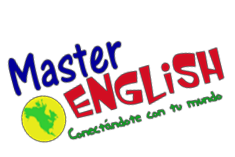 Homework Unit 61.  Write the vocabulary 3 times in your notebook.2. Answer Practice Book, pages 34-35.3. Answer Twist and Shout Homework Book, pages 19-21.4.  Visit the following websites and practice.http://genkienglish.net/going.htmhttps://www.eslfast.com/kidsenglish/ke/ke001.htmhttp://enjoyenglish.free.fr/english/college/goingto/index.htmlhttps://conteni2.educarex.es/mats/17320/contenido/At the museumAt the museumWordsYes / no questions.aquarium dinosaurcafeteria elevator gift shopmuseum restroomsreport tomorrow tour guidegive freenotesSchool PrincipalWe’re going to see the dinosaurs. We aren’t going to buy gifts in thegift shop.They’re going to be noisy. They’re not going to be quiet.